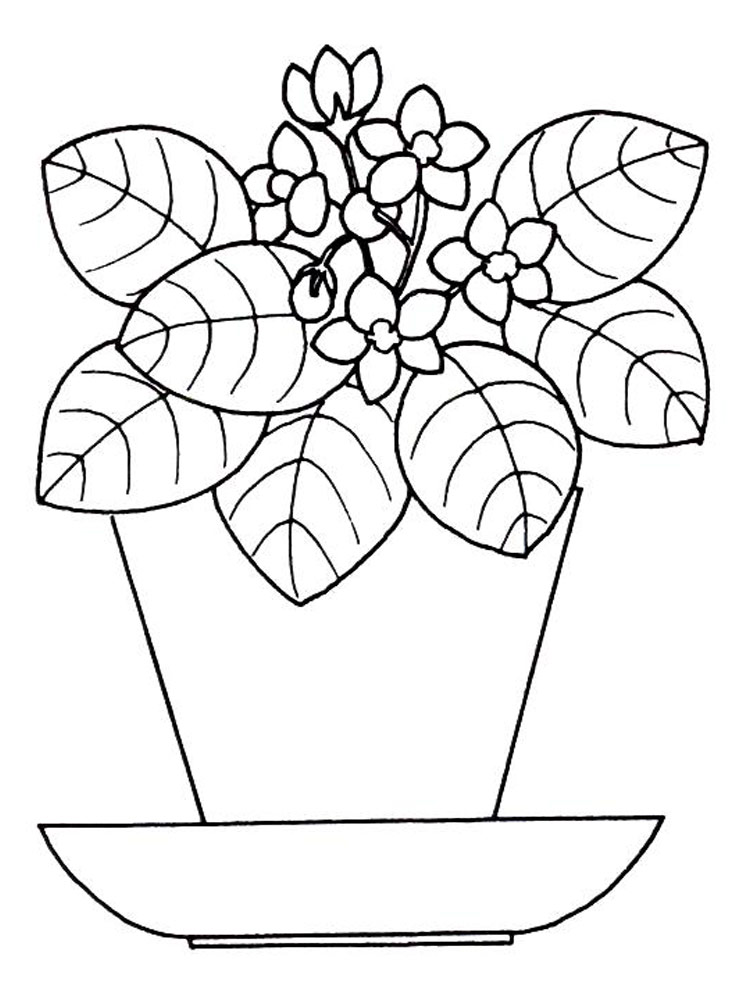 ФИАЛКА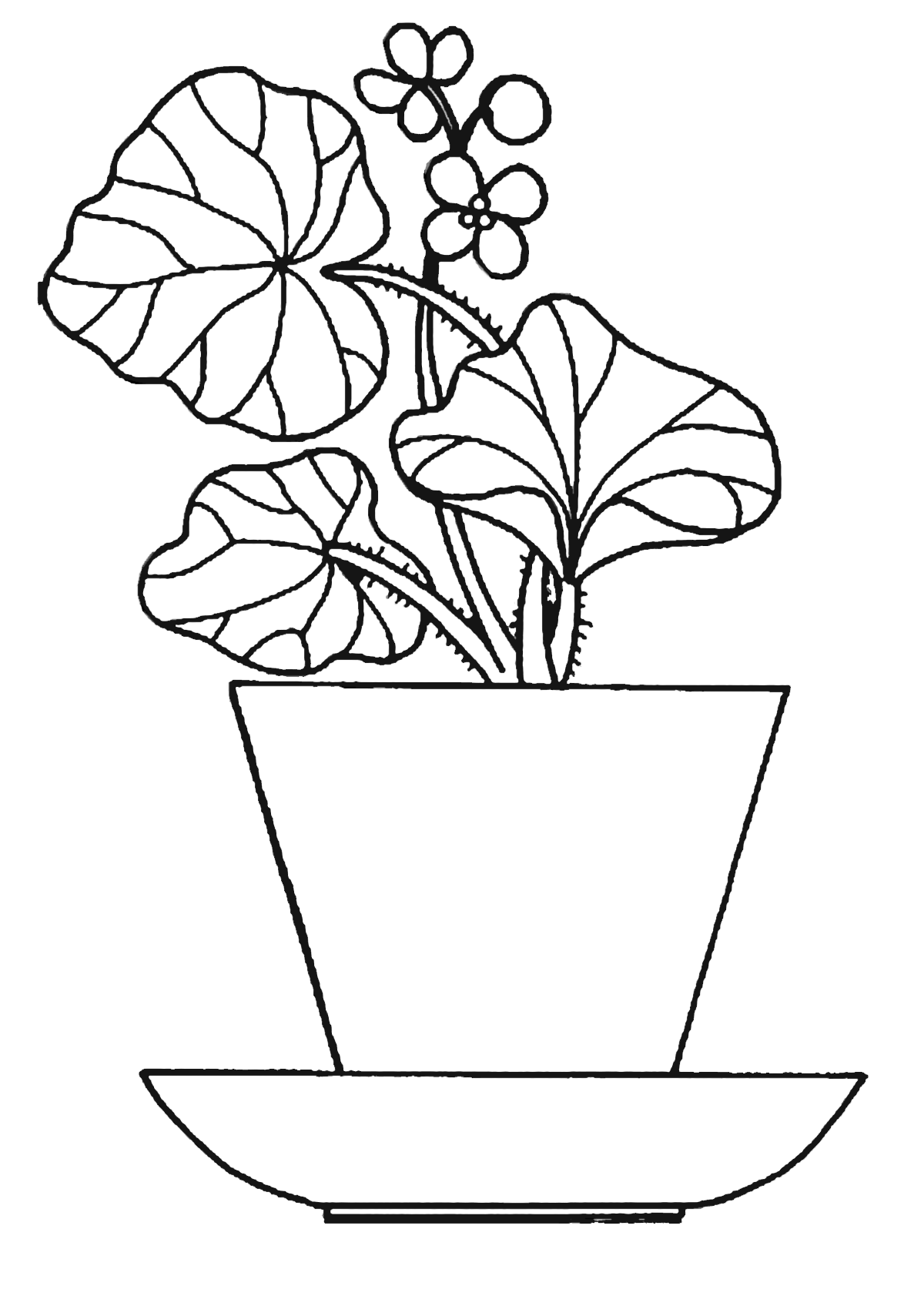 БЕГОНИЯ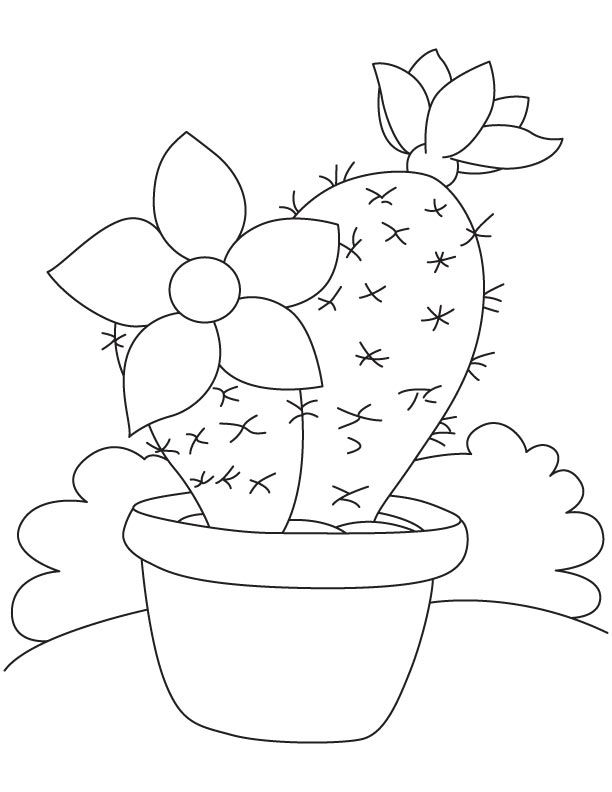 КАКТУС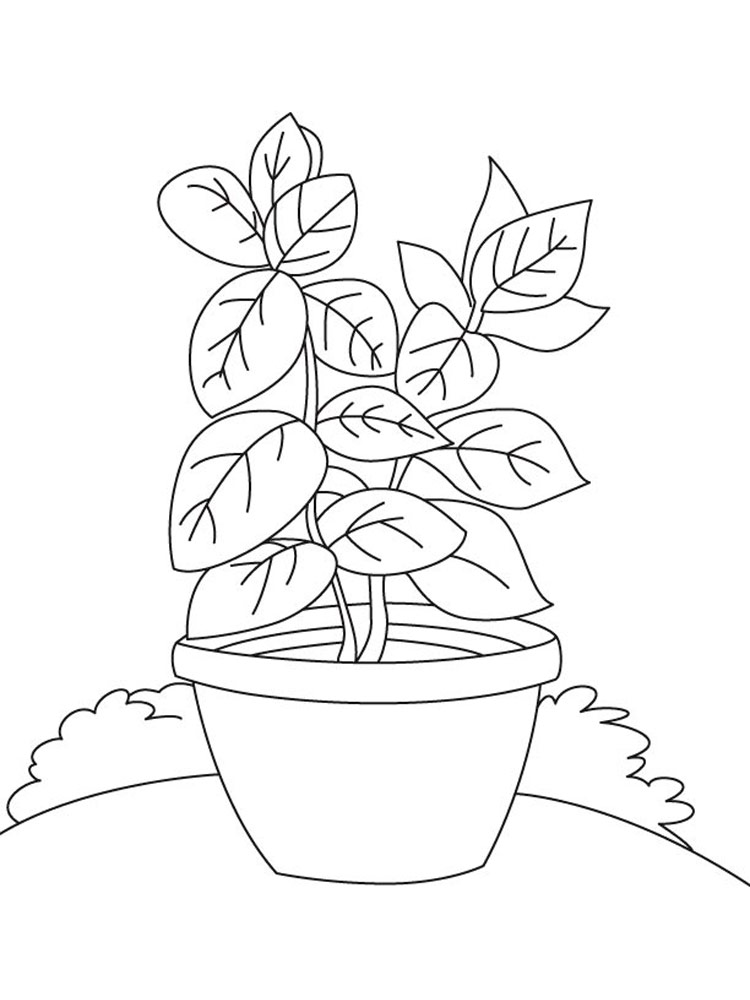 ФИКУС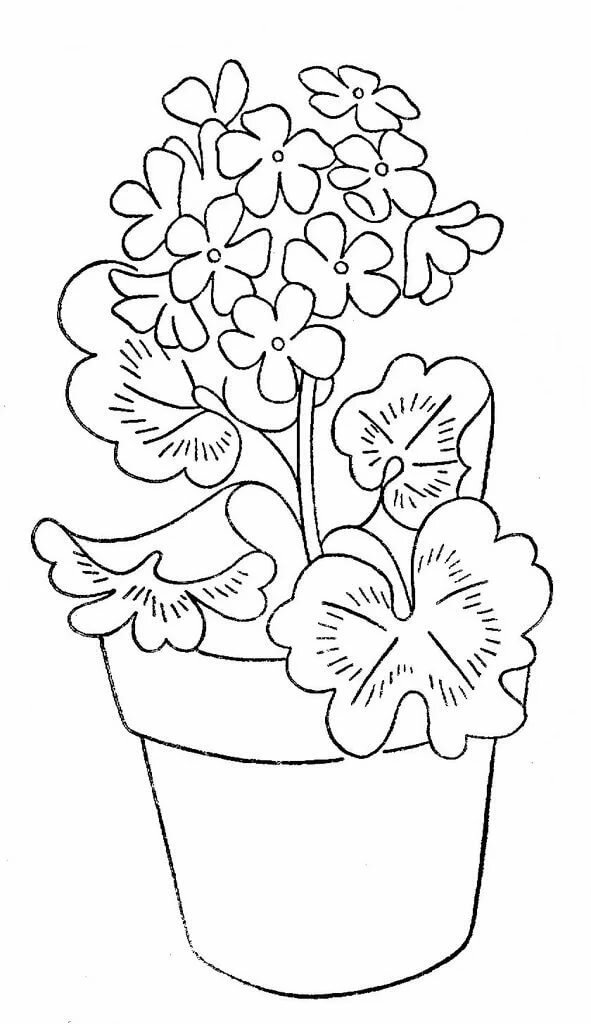 	ГЕРАНЬ